YAYLAK  MAHALLESİ:TARİHİ:Köyün adı 1402 Ankara savaşında yıldırım beyazıtın ordusunun hayvanlarının yayıldığı yer olarak tayin ettiği alandır. o günden sonra savaştan kalan askerlerin kalmasıyla kurulur. köyün adıda yaylak olarak kalır.Köyün geçim kaynağı tarım ve hayvancılıktır. Yaylak Köyü  2014 yılında Çubuk İlçesine mahalle olarak bağlanmıştır. COĞRAFİ KONUMU:Yaylak  Mahallesi, Ankara il merkezine 65, Çubuk ilçesine 25 km uzaklıktadır.  NÜFUSU:2017 yılı itibariyle Mahalle nüfusu  40 dirİDARİ YAPI:Mahalle Muhtarı  Yusuf ÖZÇELİK’dir. Cep Tel No: 539 302 26 37MAHALLEDEN GÖRÜNÜMLER: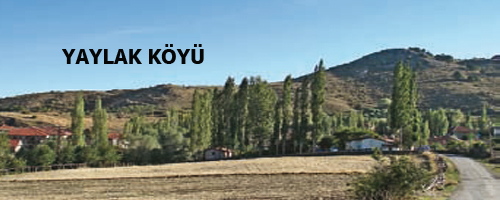 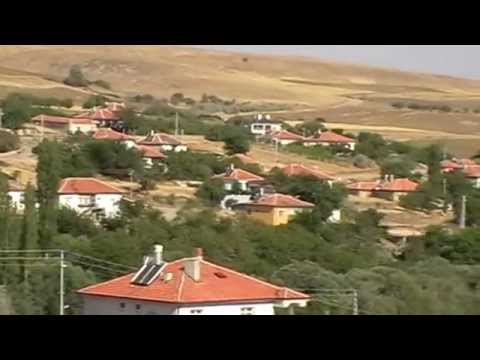 